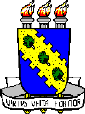 UNIVERSIDADE FEDERAL DO CEARÁ FACULDADE DE FARMÁCIA, ODONTOLOGIA E ENFERMAGEMDEPARTAMENTO DE ENFERMAGEMPROGRAMA DE PÓS-GRADUAÇÃO EM ENFERMAGEMANEXO ALINHAS DE PESQUISA/ ÁREAS TEMÁTICAS VAGAS DINTER ANEXO BREQUERIMENTO DE INSCRIÇÃO EDITAL 04/2024Linha de Pesquisa: 		                                                                                                                             Área temática:  		                                                                                                                                      Eu, 	, graduado em 	, venho por meio deste, requerer minha inscrição à seleção ao Curso de Doutorado Interinstitucional em Enfermagem da UFC.Nome:		 Cédula de identificação pessoal:_______________________________________________________Nascido em         /        /         Natural de (Cidade)  				                                                                           Estado Civil: 					 Pai					 Mãe					 Endereço Atual 					 Bairro 	Cidade 		Estado  	Código postal 	 		Telefone 	Celular 		E-mail                                          		Graduado em         /        /           Instituição 	Cidade 	 		Estado		 Pós-Graduação (  ) Sim  (  ) Não Nome do Curso 		 Nível 	Instituição				 Ano de Conclusão 			País 	Cidade	 Pós-Graduação (  ) Sim  (  ) Não Nome do Curso 		 Nível 	Instituição				 Ano de Conclusão 			País 	Cidade	 Pessoa com deficiência: (   ) Sim (   ) Não Especificar:  				 Condições especiais para realizar o exame de seleção: (   ) Sim (   ) Não Especificar: 	_ Nestes Termos, pede deferimentoFortaleza, 	de 	de 2024.Assinatura do Candidato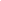 ANEXO CQUADRO SÍNTESE DO CURRÍCULOEDITAL 04/2024NOME DO CANDIDATO:  	Atenção:O candidato deve preencher a coluna “Pontuação do candidato”. Caso não tenha atuação em algum dos itens colocar 0 (zero). Somente serão considerados os itens comprovados.Para os itens relacionados aos artigos da Produção científica, serão considerados os valores de percentil dos periódicos indexados nas bases SCOPUS e/ou Web of Science. Quando o periódico apresentar mais de um valor de percentil dentro de uma mesma base ou entre bases diferentes, será considerado o percentil de maior valor. Para o estabelecimento da pontuação serão extraídos os percentis do ano de referência 2022.O candidato pode consultar os percentis diretamente nas bases SCOPUS e Web of Science. Tutorial para busca na SCOPUS https://www-periodicos-capes-gov-br.ez11.periodicos.capes.gov.br/images/documents/INTRO_COMPLETA_SCOPUS_PORT_VERS%C3%83O_04_FEV_2021.pdf.Tutorial para busca na Web of Science https://www-periodicos-capes-gov-br.ez11.periodicos.capes.gov.br/images/documents/Web%20of%20Science%20-%20WoS%20(guia).pdf .Linha de PesquisaÁreas TemáticasVagasEnfermagem no Processo de Cuidar na Promoção da SaúdeENFERMAGEM NA PROMOÇÃO DA SAÚDEMATERNA1Enfermagem no Processo de Cuidar na Promoção da SaúdeCUIDADO EM SAÚDE EM HIV/AIDS E DOENÇAS ASSOCIADAS2Enfermagem no Processo de Cuidar na Promoção da SaúdeINTERVENÇÕES DE ENFERMAGEM NO CUIDADODO ADULTO EM SITUAÇÃO CRÍTICA 2Tecnologia de Enfermagem na Promoção de SaúdeTECNOLOGIAS PARA AVALIAÇÃO E PROMOÇÃO DA SAÚDE DA CRIANÇA2Tecnologia de Enfermagem na Promoção de SaúdeTECNOLOGIA DE ENFERMAGEM PARA PROMOÇÃO DA SAÚDE DO IDOSO2Tecnologia de Enfermagem na Promoção de SaúdeAVALIAÇÃO CLÍNICA E MEDIDA EM SAÚDE E ENFERMAGEM5Enfermagem e Educação em SaúdeEDUCAÇÃO EM SAÚDE NO CUIDADO DA CRIANÇA NA ATENÇÃO PRIMÁRIA À SAÚDE1Enfermagem e Educação em SaúdeCUIDADO DE ENFERMAGEM NA PROMOÇÃO E EDUCAÇÃO EM SAÚDE DO ADOLESCENTE3Enfermagem e Educação em SaúdeENFERMAGEM NA PROMOÇÃO DA SAÚDE SEXUAL E REPRODUTIVA: DESENVOLVIMENTO E AVALIAÇÃO DE TECNOLOGIAS EDUCATIVAS E ASSISTENCIAIS 2TOTAL20ITENS DE AVALIAÇÃOPONTOSPontuaçãodo candidatoPontuação da comissão1. Formação acadêmica (para este item não haverá limite de tempo)Até 2,0 pontosCurso de Mestrado1,0/cursoCurso de Residência na área da saúde0,8 (máximo 1,6)Curso de Especialização na área da saúde0,5 (máximo 1,0)Bolsista de iniciação científica, monitoria, extensão e aperfeiçoamento0,25 por período letivoIntercâmbio acadêmico na graduação0,2 por missão/ atividade/bolsaCursos na área da saúde com carga horária igual ou superior a 60 horas0,2 (máximo 0,4)Participação em Projeto de Pesquisa ou de Extensão0,2 por cada seis meses completos	departicipação (máximo 1,0)Subtotal(Máximo 2,0 pontos)2.	Atividades	profissionais	(De janeiro/2021 até às inscrições)Até 2,0 pontosAtividade Assistencial0,8 por ano completo de exercícioAtividade Docente (nível universitário)0,5 por semestre  completo de exercícioAtividade Docente (nível médio)0,2 por semestre completo de exercícioMonografias orientadas e aprovadas (Graduação e especialização)0,2	por	monografia(máximo 0,8)Orientação de bolsista (máximo de 6)0,2	por	orientaçãoParticipação	em	banca	de trabalho de conclusão de curso de graduação/pós-graduação0,1 por banca (máximo 0,5)Comissão de avaliação de trabalhos científicos em eventos0,1	por	comissão(máximo 0,5)Subtotal(Máximo 2,0 pontos)3.	Produção	Científica	(De janeiro/2021 até às inscrições)Até 6,0 pontosArtigo	publicado	ou	aceito	emperiódico com Percentil 100 - 2,5 por artigoArtigo	publicado	ou	aceito	em periódico com Percentil < 87,5 - 2,0 por artigoArtigo publicado ou aceito em periódico com Percentil < 75 - 1,5 por artigoArtigo	publicado	ou	aceito	emperiódico com Percentil < 62,5 - 1,0 por artigoArtigo publicado ou aceito em periódico com Percentil < 50 - 0,8 por artigoArtigo	publicado	ou	aceito	emperiódico com Percentil < 37,5 - 0,6 por artigoArtigo	publicado	ou	aceito	emperiódico com Percentil < 25 - 0,5 por artigoArtigo	publicado	ou	aceito	emperiódico com Percentil < 12,5 - 0,4 por artigoArtigo	publicado	ou	aceito	emperiódico sem Percentil0,2 por artigo	Livro publicado com ISBN0,7 por livroCapítulo de livro e ou manual com ISBN0,3 por capítuloTrabalho completo publicado em anais de evento internacional0,8 pontos (máximo 2,4 pontos)Resumo ou resumo estendido publicado em anais de evento internacional0,3 pontos (máximo 0,9 pontos)Trabalho completo publicado em anaisde evento nacional0,2 pontos (máximo 1,0pontos)Resumo ou resumo estendido publicado em anais de evento no Brasil0,1	por	trabalho(máximo 1,5)Relatoria de trabalho em eventos no exterior0,5 (máximo de 1,0)Palestra proferida, participação	em mesa redonda ou aula ministrada em curso.0,1 por evento (máximo 0,5)Prêmio Local/Regional 0,1 por prêmio (máximo 1,5)Prêmio Nacional 0,3 por prêmio (máximo 1,5)Prêmio Internacional0,5 por prêmio (máximo 1,5)Produção técnica com registro ou patente (software, produtos ou processos)0,5 por produção técnica (máximo 1,5)Subtotal(Máximo 6,0 pontos)Total final(Máximo 10,0 pontos)